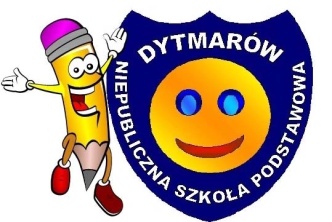 Dokumentacja z autoewaluacji – kopie arkuszy zbiorczych dla: Standardu pierwszego – Załącznik I,  Standardu drugiego – Załącznik II, Standardu trzeciego – Załącznik III, Standardu czwartego – Załącznik IV, Oceny efektów działań – Załącznik V, Raportu końcowego z autoewaluacji – Załącznik VI. ARKUSZ ZBIORCZY DLA STANDARDU PIERWSZEGO										Załącznik IPodsumowanie wyników w standardzie pierwszymŚrednia liczba punktów dla standardu pierwszego (dla 4 wymiarów): 5Problem priorytetowy (wybrany na podstawie zapisów w kolumnie c): Zbyt mała częstotliwość przekazu informacji na temat realizacji programu i zadań szkoły promującej zdrowie.Data:………………..      Podpis szkolnego koordynatora: ……………………………ARKUSZ ZBIORCZY DLA STANDARDU DRUGIEGO: badanie klimatu społecznego szkoły za pomocą ankiety	 Załącznik IIPodsumowanie wyników w standardzie drugimŚrednia liczba punktów dla standardu drugiego dla wszystkich badanych grup: 4,9Problem priorytetowy (wybrany na podstawie zapisów w kolumnie 4): Konflikty między uczniami. Brak właściwej komunikacji wśród uczniów.Data:………………..      Podpis szkolnego koordynatora: ……………………………                     ARKUSZ ZBIORCZY DLA STANDARDU TRZECIEGO									Załącznik IIIPodsumowanie wyników w standardzie trzecimŚrednia liczba punktów dla standardu trzeciego (dla 4 wymiarów): 4,8Problem priorytetowy (wybrany spośród zapisów z kolumny c): Niedostateczny zakres zasięgania opinii rodziców o wyborze tematów edukacji zdrowotnej.Data:………………..      Podpis szkolnego koordynatora: ……………………………ARKUSZ ZBIORCZY DLA STANDARDU CZWARTEGO									Załącznik IVPodsumowanie wyników w standardzie czwartymŚrednia liczba punktów dla standardu czwartego (dla 5 wymiarów): 4,6Problem priorytetowy (wybrany na podstawie zapisów z kolumny c):   Niewystarczające zaangażowanie uczniów w zachowanie porządku i czystości w szkole.Data: ………………         Podpis szkolnego koordynatora: ………………………ARKUSZ OCENY EFEKTÓW DZIAŁAŃ										                        Załącznik VDobre samopoczucie w szkole (część E ankiety)Elementy wymagające poprawy:  W związku z występowaniem konfliktów rówieśniczych należałoby prowadzić działania mające na celu budowanie pozytywnych relacji między uczniami. Problem priorytetowy: Niewłaściwe relacje między uczniami - konflikty rówieśnicze. Podejmowanie działań dla umacniania zdrowia (część F ankiety)Wnioski do dalszych działań: Kształcić umiejętności aktywnego spędzania czasu wolnego jako alternatywy dla spędzania go przy komputerze lub smartfonie.Przeprowadzić szkolenie wśród nauczycieli na temat ”Jak efektywnie zarządzać swoim czasem?”.Podejmować działania na rzecz poprawy komunikacji wśród uczniów.Data:………………………        Podpis szkolnego koordynatora: ………………………..RAPORT KOŃCOWY Z AUTOEWALUACJI		Załącznik VIOcena standardów i wybór problemów priorytetowychOcena efektów działań i wybór problemów priorytetowychDobre samopoczucie w szkoleŚrednia liczba punktów dla 4 grup: 5 Problem priorytetowy: Niewłaściwe relacje między uczniami - konflikty rówieśnicze. Podejmowanie działań dla umacniania zdrowiaŚredni odsetek odpowiedzi „tak” dla 3 grup: 91,3%Wnioski do dalszych działań: W Programie Promocji Zdrowia na rok szkolny 2020/2021 należy:Kształccić umiejętności aktywnego spędzania czasu wolnego jako alternatywy dla spędzania go przy komputerze lub smartfonie.Przeprowadzić szkolenia wśród nauczycieli na temat ”Jak efektywnie zarządzać swoim czasem?”.Podejmować działania mające na celu poprawę komunikacji wśród uczniów.Podsumowanie1. Co jest największym osiągnięciem (mocną stroną) szkoły jako szkoły promującej zdrowie?Największym osiągnięciem placówki jest stała współpraca z pracownikami służb medycznych, co wiąże się ze zwróceniem uwagi na zdrowie. Nasza szkoła jako szkoły promującej zdrowie pomogła objąć uczniów specjalistyczną opieką lekarską celem wczesnego diagnozowania chorób. Wychodząc naprzeciw współczesnym problemom zdrowotnym, zaproponowano uczniom bezpłatne badania diagnostyczne z zakresu stomatologii, ortodoncji oraz wad postawy. W porozumieniu z lekarzami różnych specjalności na terenie naszej szkoły odbyła się tzw. „Biała Sobota”. Uczniowie pod opieką rodziców, skorzystali z porady specjalisty chirurgii twarzowo szczękowej, specjalisty chirurgii, specjalisty ortodoncji oraz stomatologa. Z badań skorzystało blisko 70% uczniów. W przypadku wyników odbiegających od normy, udzielono małym pacjentom i ich rodzicom wskazówek, co do dalszego postępowania. Kontynuując akcję „Biała Sobota”, szkoła zorganizowała dwie wizyty uczniów i ich rodziców w Poradni Chirurgii Stomatologicznej w Nysie. W ramach bezpłatnych konsultacji, zgodnie z wcześniejszymi zaleceniami lekarzy, zostały wykonane uczniom prześwietlenia RTG panoramiczne szczęki. Głównym celem wizyty było dokonanie oceny stanu uzębienia dziecka. Inicjatywa byłaby niemożliwa bez wsparcia Wójta Gminy Lubrza, który zapewnił bezpłatny transport uczniów i rodziców do Nysy. W ramach realizacji programu „Wysportowany i zdrowy” na podstawie wypełnionych przez rodziców ankiet, lekarze przeprowadzili badania przesiewowe. Badaniu poddano 99 osób, wśród 21 z nich rozpoznano ryzyko chorób cywilizacyjnych. Ze specjalistycznej opieki w formie indywidualnych spotkań z dietetykiem, diabetologiem, psychologiem czy fizjoterapeutą skorzystało 10 osób.Kolejnym osiągnięciem jest zwrócenie uwagi na właściwe odżywianie się. Biorąc udział w akcji „Trzymaj Formę” nasza uczennica w drodze konkursu została wyłoniona jako jedyna reprezentantka powiatu prudnickiego. W kolejnym etapie konkursu znalazła się wśród 19 najlepszych z całej Polski, jedyna z województwa opolskiego. W etapie o zasięgu ogólnopolskim, którego patronatem był Wydział Nauk o żywieniu Człowieka i Konsumpcji SGGW w Warszawie,  nasza reprezentantka uzyskała tytuł finalisty. Udział w konkursie wymagał od uczennicy olbrzymiej wiedzy z zakresu odżywiania, aktywności fizycznej i praw konsumenckich.Dzięki realizacji programu „Szklanka mleka”, „Warzywa i owoce w szkole”, „Śniadanie daje moc”, „ Bieg po zdrowie” , „Pamiętnik Chrumasa”, „Zdrowe – nietrudne”  uczniowie mają świadomość i starają się stosować zasady zdrowego odżywiania. W czasie projektu edukacyjnego „Bioróżnorodność Opolszczyzny z lotu ptaka” uczniowie mieli okazję przygotowywać posiłki pod okiem mistrzów kuchni oraz wziąć udział w konkursie kulinarnym.Jesteśmy dumni z naszych uczniów, którzy z wielką radością w czasie różnorodnych zajęć przygotowują zdrowe kanapki, sałatki warzywne i koktajle owocowe. Nie bez znaczenia pozostaje zaangażowanie ze strony rodziców, którzy chętnie wyposażają uczniów w poszczególne produkty. Rodzice są również aktywnymi działaczami szkoły promującej zdrowie. Wśród nich można wyróżnić dietetyka, który przeprowadził spotkania z okazji „Dnia Wody”  na temat zdrowego stylu życia. Specjalista uświadomił uczniom jak ważną rolę w naszym życiu spełnia woda i ile należy jej wypijać.Dużym osiągnięciem było zakwalifikowanie się szkoły do nagrody w postaci bonu do sieci Decathlon za realizacja programu edukacyjnego „Gotuj się na zmiany” marki WINIARY.  Dzięki realizacji tego programu uczniowie potrafią sporządzić  całodzienny jadłospis składający się z 5 dań, zgodny za zasadami zbilansowanej diety oraz Piramidy Zdrowego Żywienia. W ramach lokalnej kampanii informacyjno – promocyjnej szkoły promującej zdrowie uczniowie dzielili się swoją wiedzą z przedszkolakami zachęcając do zamiany bierności na aktywność. Współpracując z Zespołem Szkół Rolniczych nasi uczniowie pod opieką uczniów klasy gastronomicznej przygotowali przygotowywali pizzę dietetyczną, oraz zapiekankę z kaszą jaglaną i jabłkiem oraz gałką lodów truskawkowo - bananowych.Efektem naszych działań jest również to, że uczniowie unikają niezdrowych produktów. Mali konsumenci potrafią analizować etykiety produktów spożywczych korzystając z dostępnych aplikacji.  Aktywne uczestniczenie w różnych formach aktywności fizycznej , ochrony środowiska, ścisły z nią kontakt dostarcza bodźców potrzebnych do uwrażliwienia na potrzeby środowiska. Realizujemy akcje „Sprzątanie Świata”, „Dzień Ziemi”, w których zwracamy uwagę zarówno dzieciom jak i rodzicom na konieczność segregacji śmieci i możliwości przetwarzania surowców wtórnych. Systematycznie prowadzimy zbiórkę makulatury i aluminiowych puszek. Zbiórka ta uświadamia całej społeczności lokalnej, że dzięki ponownemu przetworzeniu surowców wtórnych dbamy o środowisko, które będzie wykorzystywane przez kolejne pokolenia. Corocznie nasi uczniowie zmierzają się z bardzo trudnymi zadaniami z zakresu parków krajobrazowych Opolszczyzny. Udział w konkursach ekologicznych organizowanych przez Zespół Opolskich Parków Krajobrazowych m.in. w Terenowym Turnieju Wiedzy o Lesie oraz Małej Olimpiadzie Ekologicznej pozwala wykazać się wiedzą  z zakresu różnorodności fauny i flory występującej w parku Gór Opawskich, położonej na naszym terenie. Kształtując właściwą postawę wobec środowiska nasi uczniowie osiągnęli sukces otrzymując II miejsce w wojewódzkim  konkursie na „Najpiękniejszy przyszkolny ogródek” organizowany przez Departament Rozwoju Wsi Urzędu Marszałkowskiego Województwa Opolskiego. Uczniowie wykonali makietę modelowego, tradycyjnego ogródka przyszkolnego z uwzględnieniem rodzimych gatunków roślin. Zaangażowanie uczniów sprzyjało zainteresowaniu projektowaniem terenów zieleni.Jako szkoła promująca zdrowie zwracamy uwagę na kształtowanie zachowań proekologicznych oraz naukę szacunku do szeroko rozumianej przyrody. W te działania wpisują się zajęcia z dogoterapii. Jest to dla naszych niepełnosprawnych uczniów metoda wspomagająca rehabilitację, rewalidację. Kontakt z psem pozwala przełamać bariery lęku, dodaje pewności siebie, uczy empatii.Dążymy do tego by działania w zakresie realizacji programu Szkoła Promująca zdrowie dawały uczniom możliwość wpływu na stan swojego zdrowia oraz  kształtowania osobowości. Z tego względu istotne znaczenie ma zdrowie psychiczne. Jednym ze sposobów niwelowania stresu jest śmiech. Samorząd Uczniowski zaproponował, aby dzień Prima Aprilis był Szkolnym Dniem Uśmiechu. Z tej okazji uczniowie mogli skorzystać z fotobudki, w której każdy chętny mógł sobie zrobić śmieszne zdjęcie. Pomysł bardzo spodoba się uczniom, z tego względu akcja będzie kontynuowana w kolejnych latach. Zabawa podczas robienia zdjęć dostarczyła uczniom wielu emocji, pomogła wyrazić pozytywne emocje.Nasi uczniowie uczą się współpracy podczas gry. Gry planszowe wcześniej zapomniane, wróciły w nowej odsłonie za sprawą sukcesu naszych uczniów w Festiwalu Gier Planszowych. Dzięki własnoręcznie wykonanym grom zwrócili uwagę, że można w ciekawy sposób spędzić czas, bez komputera ćwicząc przy tym koncentrację uwagi, pamięć, wyciszenie oraz ciągłe analizowania sytuacji.Sposobem na rozładowanie negatywnych emocji jest udział w wycieczkach krajoznawczych, jako atrakcyjnej formy spędzania wolnego czasu. Dowodem na liczny udział uczniów w wyjazdach  jest otrzymanie certyfikatu wojewódzkiego programu „SZKOŁA PRZYJAZNA TURYSTYCE” organizowanego przez Kuratorium Oświaty w Opolu.Analizując wyniki diagnoz dotyczących stylów uczenia się uczniów zaobserwowaliśmy, że w naszej szkole dominującym stylem uczenia się jest nauka przez ruch (kinestetycy). Z tego powodu w nauczaniu stosujemy nowatorską metodę z zastosowaniem piłeczek Eduball. Atrakcyjna forma zajęć pozwala na uczenie się przez ruch. Zabawy z piłkami nie tylko zaspokajają potrzebę ruchu, ale także ułatwiają zdobywanie nowych wiadomości, rozwijają kreatywność naszych uczniów, sprzyjają kształtowanie relacji z innymi, umiejętność współpracy. Pozwalają przeżyć sukces i porażkę oraz pozwalają kontrolować emocje. Wspaniałą przygodę ruchową uczniowie przeżywają również podczas nauki na dywanie interaktywnym. Obraz wyświetlany na podłogę tworzy wirtualny dywan, dzięki czemu dzieci rozwijają koordynację – ruchową, motorykę, spostrzegawczość i szybkość reakcji.Odnaleźć w sobie pogodę ducha nasi uczniowie próbują przez pomoc potrzebującym w ramach wolontariatu. Współpracujemy z Środowiskowym Domem Pomocy w Prudniku, stowarzyszeniem „Tacy Sami” w Głubczycach, „Klubem Seniora” w Prudniku. Członkowie Szkolnego Klubu Wolontariatu uczestniczą w spotkaniach świątecznych w zaprzyjaźnionych placówkach, jak również seniorzy odwiedzają naszą szkołę, by dzielić się z uczniami umiejętnościami z zakresu robótek ręcznych. W szkole prowadzimy zbiórkę artykułów spożywczych i środków higienicznych , które ofiarujemy mieszkańcom Ukrainy w ramach zbiórki „Dary dla Nadwórnej”. Współpracujemy również z lokalnym schroniskiem dla zwierząt w Konradowej. Nauczyciele zostali przeszkoleni w udzielaniu pierwszej pomocy. Corocznie również uczniom przypominamy zasady udzielania  pomocy przedmedycznej. Dzięki tym zajęciom mamy świadomość, że w sytuacji zagrożenia zdrowia lub życia zareagują prawidłowo i nie będą mieć trudność odpowiednim wezwaniem służb ratunkowych. Uświadamiając negatywne skutki niewłaściwego korzystania z Internetu uczniowie wzięli udział w konkursie na spot filmowy dotyczący promocji zdrowia wśród społeczności szkolnej „ Zdrowie dodaj do ulubionych”, organizowany przez Regionalny Zespół Placówek Wsparcia Edukacji w Opolu, Urząd Marszałkowski Województwa Opolskiego, Opolski Kurator Oświaty. Aby stworzyć taki filmik, uczniowie przesuwali obiekty względem nieruchomego tła jednocześnie za każdym razem fotografując kolejną scenę. Kiedy wszystkie zdjęcia (klatki) zostały połączone, powstał  animowany obraz, a widz miał wrażenie, jakby przedmioty same się poruszały. Zwieńczeniem pracy było wyróżnienie uczniów w tym konkursie. Zaletą prac nad spotem było przypomnienie negatywnych skutków długotrwałego spędzania czasu przed komputerem.Uczniowie naszej szkoły bardzo chętnie uczestniczą w zajęciach wychowania fizycznego o czym świadczy wysoka frekwencja na lekcji  wf-u. Dowodem zaangażowania naszych uczniów jest udział w zawodach sportowych, z których młodzi sportowcy przywożą dyplomy i medale. Uczniowie podczas systematycznych wyjazdów na basen podnoszą sprawność fizyczną, zapobiegają wadą postawy  oraz nabywają umiejętność pływania. Najbardziej aktywni uczestnicy wyjazdów na basen zdobywają kartę pływacką.Dużym zainteresowaniem cieszą się zajęcia w ramach kółka tanecznego, które wyrabiają nawyki muzyczno – ruchowe. Pod kierunkiem aktora teatralnego Piotra Charczuka młodzi aktorzy ćwiczą ruch sceniczny , grę aktorską, przełamują nieśmiałość, a także walczą z tremą podczas wystąpień publicznych.Atutem naszej placówki jest bardzo dobre wyposażenie szkoły. W ramach gruntownego remontu sali gimnastycznej odnowiono i doposażono pomieszczenie. W godzinach popołudniowych z sali gimnastycznej korzystają  mieszkańcy Dytmarowa i okolicznych miejscowości. Na terenie placówki można skorzystać również z siłowni plenerowej. Mając na uwadze prawidłowe funkcjonowanie uczniów w szkole, na terenie naszej placówki dzieci korzystają z sali relaksacyjnej. Pomieszczenie tego typu pozwala wyciszyć emocje, obniżyć stan napięcia emocjonalnego. W celu przeciwdziałania wadom postawy w szkole, udostępniono szafki umieszczone na korytarzu szkolnym oraz w klasach. Każda szafka zabezpieczona jest kodem numerowym ustalonym indywidualnie przez każdego ucznia. Uczniowie mają możliwość pozostawienia w szkole części podręczników, a także zmiennego obuwia i kurtek. W szkole (w salach lekcyjnych) znajdują się dystrybutory z wodą pitną, z których uczniowie mogą korzystać na bieżąco. Wśród wszystkich działań na czele jest bezpieczeństwo. Szkoła współpracuje z Policją, Strażą Pożarną, Nadleśnictwem Prudnik. Nauczyciele dbają o właściwe zachowanie uczniów pełniąc dyżury nauczycielskie. Teren szkoły jest stale monitorowany.W placówce działa zespół do spraw promocji zdrowia, w skład którego wchodzą: Dyrektor, szkoły, koordynator oraz członkowie promocji powołani przez panią Dyrektor, jak również  pielęgniarka szkolna. Wspólnie podejmują działania propagujące zdrowe nawyki wśród całej społeczności szkolnej. Szkoła uczestniczy w szkoleniach z zakresu zdrowia oraz z zakresu bezpieczeństwa. Wiedzę ze szkoleń nauczyciele wdrażają w codziennej pracy. Na profilu Niepublicznej Szkoły Podstawowej w Dytmarowie portalu społecznościowego Facebook oraz stronie internetowej szkoły znajdują się liczne wydarzenia i działania podejmowane na rzecz Promocji Zdrowia. Od 2014 roku szkoła należy do Wojewódzkiej Sieci Szkół Promujących Zdrowie. Na posiedzeniach rady pedagogicznej omawiane są plany pracy, a także działania planowane na dany rok szkolny. Wychowawcy klas, na podstawie Programu Wychowawczo-Profilaktycznego Szkoły opracowują klasowy programy i realizują tematy dotyczące zdrowia między innymi na godzinach wychowawczych. Osobą wspomagającą nauczycieli w ich działaniach jest również pielęgniarka szkolna, która przeprowadza szereg pogadanek, prelekcji oraz akcji, propagujących zdrowe nawyki żywieniowe wśród uczniów naszej szkoły. Uczniowie mają prawo decydować, jakie tematy dotyczące zdrowia chcą realizować, a także mają świadomość, że to czego uczą się o zdrowiu, motywuje ich do działania na rzecz zdrowia. Rodzice wiedzą, że ich dziecko poznaje w szkole zasady prawidłowego żywienia oraz zasady dbałości o zdrowie. Na pierwszych spotkaniach we wrześniu rodzice zapoznawani są z programem oraz planami pracy SzPZ. Wszystkie działania, które prowadzimy w zakresie podnoszenia świadomości i konieczności dbania o zdrowie przynoszą efekty.Systematyczne uświadamianie uczniom wpływu aktywności fizycznej na zdrowie młodych organizmów oraz ciekawa oferta zajęć ruchowych wpłynęła na to, że uczniowie aktywnie uczestniczą we wszystkich proponowanych formach. Zwrócenie uwagi na zdrowe i wartościowe odżywianie się wpłynęły na zmniejszenie odsetka osób, u których występuje nadwaga. Atrakcyjne zajęcia ruchowe zachęcają i mobilizują do współpracy koleżeńskiej.Dzięki wszystkim działaniom, uczniowie i rodzice, nauczyciele, pracownicy szkoły wiedzą, że zdrowie jest kluczową sprawą, na którą szkoła kładzie ogromny nacisk.2. Jakie są korzyści z przeprowadzenia autoewaluacji?Dzięki przeprowadzonej autoewaluacji poznaliśmy opinię całej społeczności – nauczycieli, uczniów, rodziców, pracowników niepedagogicznych na temat mocnych i słabych stron placówki. Wyniki ewaluacji pozwoliły nam wyłonić problemy priorytetowe wymagające poprawy. Tę wiedzę  wykorzystamy do planowania działań prozdrowotnych na kolejne lata. Jednocześnie dokonanie autoewaluacji przybliża nas do uzyskania Krajowego Certyfikatu Szkoła Promująca Zdrowie, który jest dla nas bardzo waży.3. Jakie były trudności związane z przeprowadzeniem autoewaluacji?Autoewaluacja nie stwarzała większych trudności. Większość respondentów sumiennie i rzetelnie wypełniała ankiety. Kłopot sprawiła duża ilość dokumentów do opracowania wyników badania.Data: ……………..	Podpis szkolnego koordynatora: …………………………ARKUSZ ZBIORCZY do badania klimatu społecznego klasy 
techniką „Narysuj i napisz” w klasach II-IIIZidentyfikowane problemy: Agresja słowna poprzez kłótnie, przezywanie, bójki, obgadywanie, przechwalanie,  dokuczanie.Problem priorytetowy: konflikty rówieśniczeData:……………..	 Podpis nauczyciela: …………………………….ARKUSZ ZBIORCZY do badania klimatu społecznego klasy IV - V
za pomocą prac pisemnychTemat: „Jak się czuję w mojej klasie?”Liczba zbadanych uczniów: 25Zidentyfikowane problemy: Analiza wypowiedzi uczniów wskazała niewielkie problemy z nawiązywaniem relacji rówieśniczych, oraz niewielka liczba uczniów zwróciła uwagę na dokuczanie przez kolegów, koleżanki.Problem priorytetowy:  Budowanie pozytywnych relacji między uczniamiData: ………….  Podpis nauczyciela: ………………………………..Wymiary i wskaźniki (stan pożądany, „optymalny”)Ocena(punkty)Elementy wymagające poprawy(jeśli aktualny stan odbiega od pożądanego, czyli oceny 5)123 Uwzględnienie promocji zdrowia w dokumentach oraz pracy i życiu  szkołyUwzględnienie promocji zdrowia w dokumentach oraz pracy i życiu  szkołyUwzględnienie promocji zdrowia w dokumentach oraz pracy i życiu  szkołyW koncepcji pracy szkoły (lub w dokumencie o innej nazwie) zapisano, że: szkoła realizuje program SzPZ; program należy do priorytetów; promocja zdrowia dotyczy uczniów i pracowników; zapis jest zgodny z przyjętą 
w Polsce koncepcją SzPZ (Analiza dokumentu)5    4    3    2Uczniowie, pracownicy szkoły i rodzice mają poczucie, że zdrowie i dobre samopoczucie jest ważną sprawą w szkole (Ankieta U, N, Pn, R – pyt. 1)5    4    3    2Pracownicy szkoły uważają, że w szkole podejmowane są działania na rzecz promocji ich zdrowia (Ankieta N, Pn – pyt. 3)5    4    3    2Struktura dla realizacji programu szkoły promującej zdrowie  Struktura dla realizacji programu szkoły promującej zdrowie  Struktura dla realizacji programu szkoły promującej zdrowie  W zespole promocji zdrowia są przedstawiciele: dyrekcji, N, Pn, U, R, pielęgniarka szkolna; zadania zespołu sformułowano na piśmie (Analiza dokumentu, wywiady)5    4    3    2Szkolny koordynator ds. promocji zdrowia został powołany przez dyrektora na wniosek zespołu promocji zdrowia; zadania koordynatora sformułowano na piśmie (Wywiad z koordynatorem, analiza dokumentu)5    4    3    2Pielęgniarka szkolna uczestniczy w planowaniu, realizacji i ewaluacji projektów promocji zdrowia w szkole (Wywiad z pielęgniarką i dyrektorem)5    4    3    2Dyrekcja wspiera działania w zakresie promocji zdrowia (Wywiady, obserwacje)5    4    3    2Szkolenia, informowanie i dostępność informacji na temat koncepcji szkoły promującej zdrowieSzkolenia, informowanie i dostępność informacji na temat koncepcji szkoły promującej zdrowieSzkolenia, informowanie i dostępność informacji na temat koncepcji szkoły promującej zdrowieCzłonkowie dyrekcji szkoły i szkolnego zespołu promocji zdrowia uczestniczyli w szkoleniu/ach dotyczącym/ych SzPZ w ostatnich 3 latach (Wywiad, analiza dokumentów)5    4    3    2Zorganizowano wewnętrzne szkolenia (doskonalenie) na temat SzPZ dla rady pedagogicznej i pracowników niepedagogicznych w ostatnich 3 latach (Analiza dokumentów, Ankieta N – pyt. 2, Pn – pyt. 2)5    4    3    2Uczniom wyjaśnia się, co oznacza SzPZ, w sposób dostosowany do poziomu ich rozwoju poznawczego (Ankieta U – pyt. 2)5    4    3    2Za mało dostosowany do poziomu poznawczego uczniów sposób przekazu informacji na temat koncepcji szkoły.Rodzicom uczniów wyjaśnia się, co to znaczy, że szkoła ich dziecka jest SzPZ (Ankieta R – pyt. 2, analiza dokumentów)5    4    3    2Na stronie internetowej szkoły jest zakładka poświęcona SzPZ, zawierająca aktualne i wyczerpujące informacje na ten temat (Analiza strony internetowej)5    4    3    2Tablica informująca o programie SzPZ jest umieszczona widocznym 
i powszechnie dostępnym miejscu szkoły i zawiera aktualne informacje (Obserwacja, analiza informacji)5    4    3    2Planowanie i ewaluacja działań w zakresie promocji zdrowia oraz ich dokumentowaniePlanowanie i ewaluacja działań w zakresie promocji zdrowia oraz ich dokumentowaniePlanowanie i ewaluacja działań w zakresie promocji zdrowia oraz ich dokumentowanieW 3 ostatnich latach opracowano roczne plany działań w zakresie promocji zdrowia i ich ewaluacji, z uwzględnieniem potrzeb uczniów, nauczycieli 
i pracowników niepedagogicznych (Analiza planów)5    4    3    2Zapisy planów działań i ich ewaluacji są zgodne z zasadami przyjętymi 
w SzPZ w Polsce (Analiza planów)5    4    3    2W ostatnich 3 latach sporządzono raporty z ewaluacji procesu i/lub wyników działań w zakresie promocji zdrowia zgodne z zasadami przyjętymi w SzPZ 
w Polsce (Analiza raportów)5    4    3    2WymiarŚrednia liczba punktówWybrane elementy, których poprawa jest pilna i możliwa(wybierz je z kolumny 3)abcUwzględnienie promocji zdrowia w dokumentach oraz pracy 
i życiu szkoły5-------------------------------------------------------------------------------------------Struktura dla realizacji programu szkoły promującej zdrowie  5-------------------------------------------------------------------------------------------Szkolenia, systematyczne informowanie i dostępność informacji na temat koncepcji szkoły promującej zdrowie4,8Zbyt mała częstotliwość przekazu informacji na temat realizacji programu i zadań szkoły promującej zdrowie.Planowanie i ewaluacja działań w zakresie promocji zdrowia5--------------------------------------------------------------------------------------------Badana grupaliczba zbadanych osóbWymiary(numery stwierdzeń)Ocena (średnia punktów) w każdym wymiarzeOcena (średnia punktów) we wszystkich wymiarówElementy wymagające poprawy(jeśli aktualny stan odbiega od pożądanego (5 pkt)12345Uczniowieliczba: 60 Stwarzanie uczniom możliwości uczestnictwa w życiu szkoły (3–5)94% - 54,7Niewłaściwe relacje między uczniami. Część uczniów dokucza sobie nawzajem.Uczniowieliczba: 60 Relacje i wsparcie ze strony nauczycieli (6–9)94% - 54,7Niewłaściwe relacje między uczniami. Część uczniów dokucza sobie nawzajem.Uczniowieliczba: 60 Relacje między uczniami (10–14)82% - 44,7Niewłaściwe relacje między uczniami. Część uczniów dokucza sobie nawzajem.Nauczycieleliczba:26Stwarzanie nauczycielom możliwości uczestnictwa w życiu szkoły (4–5)98 % - 55Nauczycieleliczba:26Relacje i wsparcie ze strony dyrekcji szkoły (6–9)100% -55Nauczycieleliczba:26Relacje między nauczycielami (10–12)100% - 55Nauczycieleliczba:26Relacje z uczniami (13–16)97% - 55Nauczycieleliczba:26Relacje z rodzicami uczniów (17–19)99% - 55Pracownicy niepedago-giczniliczba: 5Stwarzanie pracownikom możliwości uczestnictwa w życiu szkoły (4–5)100% -55Pracownicy niepedago-giczniliczba: 5Relacje i wsparcie ze strony dyrekcji szkoły (6–8)100%-55Pracownicy niepedago-giczniliczba: 5Relacje z nauczycielami (9–11)100% -55Pracownicy niepedago-giczniliczba: 5Relacje z innymi pracownikami szkoły, którzy nie są nauczycielami (12–14)100% -55Pracownicy niepedago-giczniliczba: 5Relacje z uczniami (15–17)100% -55Rodzice uczniówliczba: 40Stwarzanie rodzicom możliwości uczestnictwa w życiu szkoły (3–6)96%-55Rodzice uczniówliczba: 40Relacje z nauczycielami i dyrekcją (7–9)99%-55Rodzice uczniówliczba: 40Postrzeganie przez rodziców sposobu, w jaki nauczyciele traktują ich dziecko (10–13)95%-55Wymiary i wskaźniki (stan pożądany, „optymalny”)Ocena(punkty)Elementy wymagające poprawy(jeśli aktualny stan odbiega od pożądanego, czyli oceny 5)1  2 3 Realizacja edukacji zdrowotnej zgodna z podstawą programową kształcenia ogólnegoRealizacja edukacji zdrowotnej zgodna z podstawą programową kształcenia ogólnegoRealizacja edukacji zdrowotnej zgodna z podstawą programową kształcenia ogólnegoEdukacja zdrowotna uznana jest przez dyrekcję i nauczycieli za ważne zadanie szkoły (Wywiad z dyrektorem, Ankieta N – pyt. 20)5    4    3    2Realizacja edukacji zdrowotnej omawiana jest w czasie posiedzenia rady pedagogicznej w każdym roku szkolnym (Analiza dokumentacji)5    4    3    2Tematy dotyczące realizacji edukacji zdrowotnej są uwzględniane 
w wewnątrzszkolnym doskonaleniu nauczycieli (Analiza dokumentów)5    4    3    2Nauczyciele realizują wymagania dotyczące edukacji zdrowotnej zapisane 
w podstawie programowej ich przedmiotów (Ankiety U – pyt. 15, N – pyt. 21) 5    4    3    2Brak korelacji między tematyką realizowanych zajęć a edukacja zdrowotną.Na godzinach z wychowawcą omawiane są tematy dotyczące zdrowia (w tym zdrowia psychicznego i umiejętności życiowych) (Analiza dokumentów, Ankieta U – pyt. 16)5    4    3    2Niska świadomość wśród uczniów, że kształtowanie umiejętności życiowych, doradztwo zawodowe to tematy związane z ich zdrowiem psychicznym.Nauczyciel/e WF pełni/ą wiodącą rolę w edukacji zdrowotnej w szkole (Wywiad z nauczycielami WF)5    4    3    2Gimnazja i szkoły ponadgimnazjalne W ramach lekcji WF realizowany jest blok „edukacja zdrowotna” (Wywiad z nauczycielami WF)5    4    3    2Nie dotyczyGimnazja i szkoły ponadgimnazjalne Nauczyciele WF uczestniczyli 
w szkoleniach dotyczących realizacji bloku „edukacji zdrowotna” (Wywiad 
z nauczycielami WF)5    4    3    2Nie dotyczyDostępne są publikacje/materiały dotyczące organizacji i realizacji edukacji zdrowotnej zgodnej z podstawą programową (wykaz podstawowych materiałów podano na str. 18)5    4    3    2Pielęgniarka szkolna współpracuje z nauczycielami w realizacji edukacji zdrowotnej (Wywiad z pielęgniarką)5    4    3    2Aktywny udział uczniów w procesie edukacji zdrowotnej, współpraca z rodzicami i społecznością lokalnąAktywny udział uczniów w procesie edukacji zdrowotnej, współpraca z rodzicami i społecznością lokalnąAktywny udział uczniów w procesie edukacji zdrowotnej, współpraca z rodzicami i społecznością lokalnąUczniowie mogą proponować tematy z zakresu edukacji zdrowotnej, które ich interesują ((Ankieta U – pyt. 17, N – pyt. 22)5    4    3    2Uczniowie uważają, że to, czego uczą się w szkole o zdrowiu, jest dla nich ciekawe oraz zachęca ich do dbania o zdrowie  (Ankieta U – pyt. 18, 19)5    4    3    2Zbyt mało atrakcyjna forma treści o zdrowym stylu życia.Brak poczucia jakie duże znaczenie ma zdrowie.Rodzice mają poczucie, że ich dziecko uczy się w szkole o tym, jak dbać 
o zdrowie (Ankieta R – pyt. 14)5    4    3    2Rodzice są informowani o realizacji edukacji zdrowotnej i innych programów dotyczących zdrowia w szkole oraz są pytani, jakie tematy powinny być omawiane z uczniami (Ankieta R – pyt. 15, N – pyt. 26)5    4    3    2Niewystarczający zakres zasięgania opinii rodziców o wyborze tematów realizujących edukacji zdrowotnej. Szkoła podejmuje działania w zakresie edukacji zdrowotnej w środowisku lokalnym (np. inicjowanie lub udział w kampaniach społecznych) (Wywiad 
z dyrektorem, analiza dokumentów)5    4    3    2Działania dla poprawy jakości i skuteczności edukacji zdrowotnejDziałania dla poprawy jakości i skuteczności edukacji zdrowotnejDziałania dla poprawy jakości i skuteczności edukacji zdrowotnejW zajęciach z zakresu edukacji zdrowotnej stosowane są metody aktywizujące (Ankieta N – pyt. 23)5    4    3    2Dokonuje się ewaluacji zajęć z zakresu edukacji zdrowotnej, uczniowie są  pytani czy zajęcia były dla nich ciekawe i czy zachęcały ich do dbałości 
o zdrowie (Ankieta N – pyt. 24)5    4    3    2Edukacja zdrowotna jest powiązana ze szkolnym programem profilaktyki 
i nauczyciele uczestniczą w realizacji tego programu (Wywiad z pedagogiem lub dyrektorem, Ankieta N – pyt. 25)5    4    3    2W szkole korzysta się z pomocy specjalistów w realizacji wybranych tematów powiązanych z realizacją podstawy programowej (Analiza dokumentów)5    4    3    2Realizowane w szkole programy dotyczące zdrowia i programy profilaktyczne zaoferowane przez instytucje zewnętrzne to programy o sprawdzonej skuteczności, dostosowane do potrzeb uczniów i powiązane z podstawą programową (Wywiad z dyrektorem, pedagogiem szkolnym, analiza dokumentów)5    4    3    2Dokonuje się ewaluacji wyników programów dotyczących zdrowia (autorskich i oferowanych przez różne organizacje) po zakończeniu ich realizacji (Analiza dokumentacji, wywiad z autorami programów, pedagogiem szkolnym)5    4    3    2Edukacja zdrowotna nauczycieli i innych pracowników szkołyEdukacja zdrowotna nauczycieli i innych pracowników szkołyEdukacja zdrowotna nauczycieli i innych pracowników szkołyNauczyciele i inni pracownicy szkoły uczestniczyli w ostatnich 3 latach 
w szkoleniach/zajęciach dotyczących ich zdrowia (Ankieta N – pyt. 28, Pn – pyt. 18)5    4    3    2Nauczyciele uważają, że realizacja edukacji zdrowotnej uczniów jest dla nich okazją do refleksji nad własnym stylem życia i dbałością o zdrowie (tzn. dostrzegają osobiste korzyści w prowadzeniu tej edukacji) (Ankieta N – pyt. 27)5    4    3    2WymiarŚrednia liczba punktówWybrane elementy, których poprawa jest pilna i możliwa(wybierz je z kolumny 3)aBcRealizacja edukacji zdrowotnej zgodnie z podstawą programową kształcenia ogólnego4,75Brak korelacji między tematyką realizowanych zajęć a edukacja zdrowotną.Niska świadomość wśród uczniów, że kształtowanie umiejętności życiowych, doradztwo zawodowe to tematy związane z ich zdrowiem psychicznym.Aktywny udział uczniów w procesie edukacji zdrowotnej, współpraca 
z rodzicami i społecznością lokalną4,6Zbyt mało atrakcyjna forma treści o zdrowym stylu życia.Brak poczucia jak duże znaczenie ma zdrowie.Niewystarczający zakres zasięgania opinii rodziców o wyborze tematów edukacji zdrowotnej.Działania dla poprawy jakości 
i skuteczności edukacji zdrowotnej5Edukacja zdrowotna nauczycieli 
i pracowników niepedagogicznych 5Wymiary i wskaźniki (stan pożądany „optymalny”)Ocena(punkty)Elementy wymagające poprawy(jeśli aktualny stan odbiega od pożądanego, czyli oceny 5)  123Wybrane pomieszczenia i wyposażenie szkoły oraz organizacja pracyWybrane pomieszczenia i wyposażenie szkoły oraz organizacja pracyWybrane pomieszczenia i wyposażenie szkoły oraz organizacja pracyStołówka szkolna jest urządzona estetycznie, możliwe jest spożycie ciepłego posiłku bez pośpiechu (Obserwacja, ankieta U – pyt. 25)5    4    3    2Ograniczenia w swobodnym spożywaniu posiłkuW szkole jest odpowiednio wyposażone i wykorzystywane pomieszczenie do indywidualnej, spokojnej pracy nauczycieli (Obserwacja)5    4    3    2W szkole jest pomieszczenie do spotkań indywidualnych nauczycieli 
z rodzicami uczniów (Obserwacja)5    4    3    2W szkole jest odpowiednio wyposażone pomieszczenie socjalne dla pracowników obsługi (Obserwacja)5    4    3    2W szkole jest pomieszczenie dla pielęgniarki szkolnej (gabinet profilaktyczny) i ustalony jest czas jej pracy w szkole (Obserwacja, wywiad z pielęgniarką)5    4    3    2Uczniowie mają możliwość pozostawiania podręczników i pomocy 
w szkole (Obserwacja))5    4    3    2Stoły i krzesła są dostosowane do wzrostu uczniów; uczniowie są informowani o numerze mebli dla nich właściwym (Obserwacja, wywiady 
z uczniami)5    4    3    2Jakość (oceniana z punktu widzenia ergonomii i profilaktyki zaburzeń układu ruchu) oraz stan techniczny krzeseł i stołów dla nauczycieli są dobre (Obserwacja, wywiad z N)5    4    3    2Nauczyciele i pracownicy uważają, że praca w szkole jest dobrze zorganizowana, równomiernie rozłożone są zadania (Ankieta N – pyt. 31, Pn – pyt. 20)5    4    3    2Czystość szkołyCzystość szkołyCzystość szkołySzkoła jest czysta (Obserwacja, ankieta U – pyt. 20, N – 29, R – pyt. 16)5    4    3    2Toalety i umywalnie są czyste, stale dostępny jest papier toaletowy i mydło, jednorazowe ręczniki lub suszarki (Obserwacja, ankieta U – pyt. 21)5    4    3    2Zbyt mała higiena w toaletach, niedostateczna ilość mydła i ręczników papierowych.Uczniowie zachowują porządek i dbają o czystość w szkole (Obserwacja, ankieta U – pyt. 22, Pn – pyt. 19)5    4    3    2Niewystarczające zaangażowanie uczniów w zachowanie porządku i dbanie o czystość w szkole.Organizacja przerw międzylekcyjnych Organizacja przerw międzylekcyjnych Organizacja przerw międzylekcyjnych Wszystkie przerwy międzylekcyjne (poza tzw. długą przerwą) trwają nie krócej niż 10 minut (Analiza dokumentów)5    4    3    2Podejmowane są systematyczne działania dla zmniejszenia hałasu w szkole, zwłaszcza w czasie przerw międzylekcyjnych (Obserwacja, wywiady z dyrekcją, ankieta N – pyt. 30)5    4    3    2Przy sprzyjającej pogodzie uczniowie spędzają przerwy międzylekcyjne na powietrzu (Obserwacja, ankieta U – pyt. 23)5    4    3    2Wychowanie fizyczne oraz aktywność fizyczna członków społeczności szkolnejWychowanie fizyczne oraz aktywność fizyczna członków społeczności szkolnejWychowanie fizyczne oraz aktywność fizyczna członków społeczności szkolnejDokonywana jest diagnoza potrzeb uczniów w zakresie aktywności fizycznej i wykorzystywane są ich propozycje w planowaniu obowiązkowych lekcji WF, zajęć do wyboru i pozalekcyjnych (Wywiad z nauczycielami WF.) 5    4    3    2Istnieje oferta zajęć do wyboru dla uczniów (od II etapu edukacyjnego) 
w ramach obowiązkowych zajęć WF (Wywiady z nauczycielami WF)5    4    3    2Dokonuje się okresowej analizy rozmiarów i przyczyn absencji uczniów na lekcjach WF oraz podejmowane są działania dla zwiększenia  uczestnictwa  uczniów w lekcjach WF i ograniczenia liczby zwolnień z tych lekcji (Wywiad 
z nauczycielami WF, dyrektorem)5    4    3    2Sprawy związane z aktywnością fizyczną i uczestnictwem uczniów w zajęciach WF są omawiane na zebraniach z rodzicami; rodziców zachęca się do organizacji/udziału w imprezach w szkole związanych z aktywnością fizyczną i zdrowym żywieniem (Ankieta R – pyt. 17 i 19)5    4    3    2Na spotkaniach z rodzicami zbyt mało uwagi poświęca się na omawianie spraw związanych z aktywnością fizyczną uczniów i ich uczestnictwem w zajęciach wychowania fizycznego.Prowadzone są zajęcia z gimnastyki korekcyjno-kompensacyjnej dla uczniów jej potrzebujących (Wywiad z nauczycielami WF, pielęgniarką szkolną)5    4    3    2Nauczyciele WF współpracują z pielęgniarką szkolną w zakresie kwalifikacji lekarskiej uczniów do zajęć WF i dostosowują formy zajęć do potrzeb 
i możliwości uczniów z chorobami przewlekłymi, w tym z otyłością (Wywiad 
z nauczycielami WF, pielęgniarką)5    4    3    2W ocenianiu uczniów na zajęciach WF bierze się pod uwagę ich systematyczność w uczęszczaniu na zajęcia, zaangażowanie, aktywność na lekcjach i postępy, a nie tylko wyniki testów sprawności fizycznej 
i innych sprawdzianów (Wywiad z nauczycielami WF)5    4    3    2W szkole istnieje oferta udziału w zorganizowanych zajęciach ruchowych/sportowych (np. oferta zajęć w szkole, wykorzystanie środków 
z funduszu socjalnego na zajęcia poza szkołą) dla pracowników szkoły (Analiza dokumentacji)5    4    3    25. Żywienie w szkole5. Żywienie w szkole5. Żywienie w szkoleUczniowie mają stały dostęp do wody pitnej (poza wodą z kranu) lub do  innego napoju (Obserwacja, wywiad z intendentką)5    4    3    2Organizowane są drugie śniadania spożywane wspólnie przez wszystkich uczniów i nauczyciela we wszystkich klasach (Obserwacja, wywiady z N, ankieta U – pyt. 24)5    4    3    2Brak wspólnego śniadania w klasach starszych.Organizowane są ciepłe posiłki szkolne dla uczniów z wykorzystaniem zasad racjonalnego żywienia (Obserwacja, analiza jadłospisów, ich ocena przez pracowników stacji sanitarno-epidemiologicznej)5    4    3    2Szkoła uczestniczy w programach Agencji Rynku Rolnego: „Mleko 
w szkole” oraz „Owoce i warzywa w szkole” i produkty te są właściwe wykorzystywane (eliminowanie marnotrawstwa) (Obserwacja, wywiady 
z dyrektorem, N)5    4    3    2Okresowo diagnozuje się, czy uczniowie przychodzą do szkoły po śniadaniu i co zjadają (kupują lub przynoszą) w czasie pobytu w szkole; wyniki tej diagnozy omawiane są z uczniami i rodzicami (Analiza dokumentów, ankieta R –pyt. 18,wywiady z wybranymi wychowawcami)5    4    3    2Brak dostatecznej obserwacji i wywiadu w zakresie spożywanych produktów w szkole i poza szkołą.Organizuje się dożywianie uczniów z rodzin o niskich dochodach w sposób przeciwdziałający ich dyskryminacji (Obserwacja, analiza dokumentacji)5    4    3    2W czasie uroczystości, imprez, zebrań w szkole i w klasach (np. imieniny, urodziny uczniów) oferowane są warzywa, owoce, a ograniczane słodycze (Obserwacja, wywiady) 5    4    3    2W organizacji posiłków uwzględnia się specyficzne potrzeby żywieniowe uczniów (np. z przewlekłymi chorobami, na diecie wegetariańskiej) (Obserwacja, wywiad z  pracownikami stołówki)5    4    3    2WymiarŚrednia liczba punktówWybrane elementy, których poprawa jest pilna i możliwa(wybierz je z kolumny 3)abCWybrane pomieszczenia i ich wyposażenie oraz organizacja pracy4,9Ograniczenia w swobodnym spożywaniu posiłkuCzystość szkoły4Zbyt mała higiena w toaletach, niedostateczna ilość mydła i ręczników papierowych.Niewystarczające zaangażowanie uczniów w zachowanie porządku i dbanie o czystość w szkole.Organizacja przerw międzylekcyjnych 5Wychowanie fizyczne oraz aktywność fizyczna członków społeczności szkolnej4,9Na spotkaniach z rodzicami zbyt mało uwagi poświęca się na omawianie spraw związanych z aktywnością fizyczną uczniów i ich uczestnictwem w zajęciach wychowania fizycznego.Żywienie w szkole4,4Brak wspólnego śniadania w klasach starszych.Brak dostatecznej obserwacji i wywiadu w zakresie spożywanych produktów w szkole i poza szkołą.Badana grupaŚrednia liczba punktówNajważniejsze lub najczęściej powtarzające się czynniki wpływające 
na samopoczucie (dotyczy odpowiedzi na pytania otwarte w ramkach)Najważniejsze lub najczęściej powtarzające się czynniki wpływające 
na samopoczucie (dotyczy odpowiedzi na pytania otwarte w ramkach)Przyczyny nieudzielenia odpowiedzi 
na pytania otwarteBadana grupaŚrednia liczba punktówDOBRZEŹLEPrzyczyny nieudzielenia odpowiedzi 
na pytania otwarte12345UczniowieLiczba 
zbadanych: 605- dobre relacji uczniów z nauczycielami; - pomoc koleżeńska; - możliwość gry w piłkę nożną podczas przerw międzylekcyjnych; - dobra atmosfera w szkole;- dużo wycieczek; - bezpieczna szkoła: kamery i nauczyciele;- szkoła dba o moje zdrowie; - konflikty rówieśnicze;NauczycieleLiczba 
zbadanych: 265- satysfakcja z dobrze przeprowadzonej lekcji dzięki świetnie wyposażonej szkole w pomoce edukacyjne; - współpraca wśród nauczycieli; - dobre relacje z dyrekcji z gronem pedagogicznym; - nadmiar dokumentacji; Pracownicy niepedagogiczniLiczba 
zbadanych:55- przyjemna atmosfera i życzliwość wśród pracowników;- młode, ambitne grono nauczycieli;- zorganizowana i dobra współpraca; RodziceLiczba 
zbadanych:405- miła i przyjazna atmosfera;- profesjonalna i dobrze wykształcona kadra pedagogiczna;- nauczyciele zawsze służą pomocą uczniowi mającymi trudności dydaktyczno-wychowawcze; - dobrze wyposażona szkoła; - bezpieczne miejsce do nauki dla ucznia;Średnia liczba punktów dla czterech grup5Badana grupaOdsetek odpowiedzi takDziałania dla umacniania zdrowia podejmowane Działania dla umacniania zdrowia podejmowane Badana grupaOdsetek odpowiedzi takNAJCZĘŚCIEJNAJRZADZIEJ1234UczniowieLiczba 
zbadanych:6083%Staram się być bardziej aktywna/-ny fizycznie (np. więcej chodzić, biegać, jeździć na rowerze, ćwiczyć, tańczyć, uprawiać sport) 56/60Bardziej dbam o higienę osobistą (np. myję zęby co najmniej 2 razy dziennie,  dbam o higienę rąk) 55/60Staram się w ciągu dnia znajdować czas na odpoczynek, przyjemne zajęcia 
(np. zabawę, hobby) 57/60Ograniczam czas spędzany przy komputerze, tablecie, smartfonie, na oglądaniu telewizji 41/60NauczycieleLiczba 
zbadanych:2691%Pracownicy niepedagogiczniLiczba 
zbadanych:5100%Średni odsetek dla trzech grup91,3%StandardŚrednia liczba punktów Problem priorytetowy123Koncepcja pracy szkoły, jej struktura 
i organizacja sprzyjają uczestnictwu społeczności szkolnej w realizacji działań w zakresie promocji zdrowia oraz ich skuteczności i długofalowości 5Zbyt mała częstotliwość przekazu informacji na temat realizacji programu i zadań szkoły promującej zdrowie.Klimat społeczny szkoły sprzyja zdrowiu i dobremu samopoczuciu uczniów, nauczycieli i innych pracowników szkoły oraz rodziców uczniów 4,9Konflikty między uczniami. Brak właściwej komunikacji wśród uczniów.Szkoła realizuje edukację zdrowotną 
i program profilaktyki dla uczniów, nauczycieli i innych pracowników szkoły oraz dąży do poprawy skuteczności działań w tym zakresie4,8Niewystarczający zakres zasięgania opinii rodziców o wyborze tematów edukacji zdrowotnej.Warunki oraz organizacja nauki i pracy sprzyjają zdrowiu i dobremu samo-poczuciu uczniów, nauczycieli i innych pracowników szkoły oraz współpracy 
z rodzicami4,6Niewystarczające zaangażowanie uczniów w zachowanie porządku i czystości w szkole.Wymiaryklimatu społecznegoklasyTreści rysunków i ich opisu (wskaźniki)Treści rysunków i ich opisu (wskaźniki)Treści rysunków i ich opisu (wskaźniki)Treści rysunków i ich opisu (wskaźniki)Wymiaryklimatu społecznegoklasyPozytywne(Co lubię w klasie?)Pozytywne(Co lubię w klasie?)Negatywne (Czego nie lubię w klasie? 
Co chciał(a)bym zmienić?)Negatywne (Czego nie lubię w klasie? 
Co chciał(a)bym zmienić?)Wymiaryklimatu społecznegoklasyRodzajLiczbauczniówRodzajLiczbauczniówRelacje nauczyciele – uczniowieSympatia do wychowawczyni (pani) Uśmiech i zadowolenie pani 39Podnoszenie głosu przez nauczyciela  8Relacje między uczniamiSympatia do kolegów/koleżanek Posiadanie przyjaciela Życzliwość innych uczniów, w tym pomoc koleżeńska  Wspólne zabawy  Dzielenie się z innymi 43Agresja słowna (kłótnie, przezywanie) BójkiObgadywanie Przechwalanie Dokuczanie16Zachowanie uczniówna lekcjach na przerwachCisza Wzajemne słuchanie siebie35Na lekcjach: - rozmowy na lekcjach - przeszkadzanie innym przez odwracanie się - niesłuchanie paniNa przerwach: śmiecenie, bieganie, hałas 9Przedmioty,
zadania 
i czynności w szkoleEksperymenty, punkty na platformie class dojo, gry i zajęcia ruchowe w szkole, zadania dyżurnego, zajęcia polonistyczne, matematyczne, plastyczne i wychowanie fizyczne48Odrabianie prac domowych, niemożliwość uczestnictwa w zajęciach wychowania fizycznego przez przeziębienie14Wyjazdy 
i imprezy szkolneWyjazdy na basen, wycieczki szkolne, wyjazdy do kina, na teatrzyki, wszystkie imprezy szkolne35------------------------0InneDekoracje, wystrój klasy, niespodzianki, obiady 27Nieporządek w klasie, 6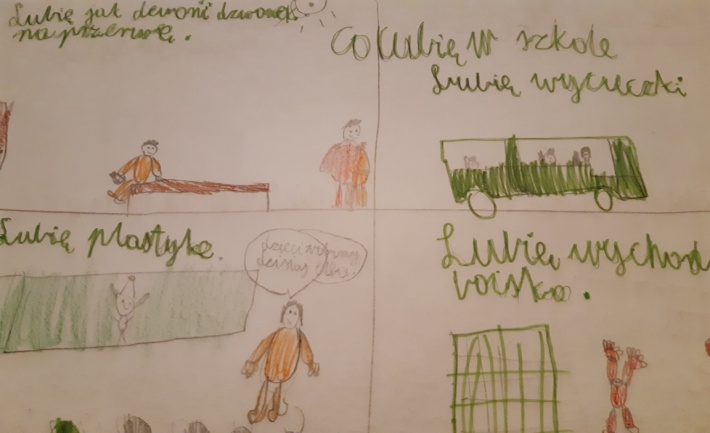 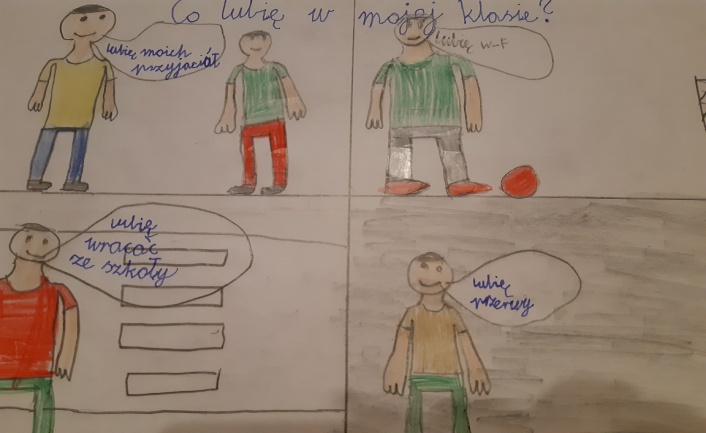 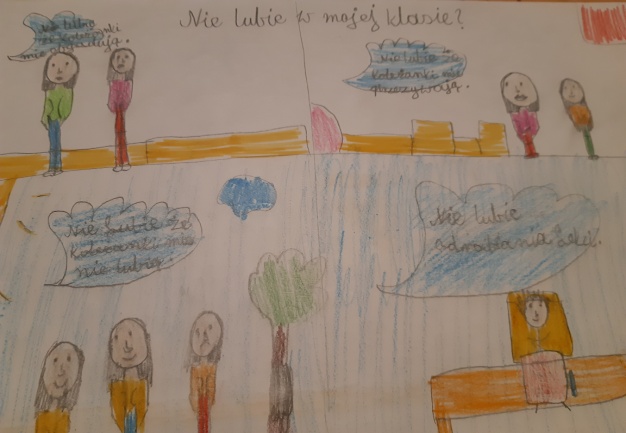 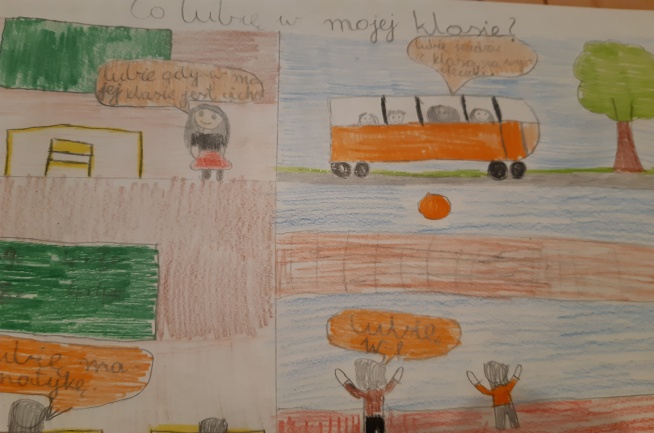 Wymiaryklimatu społecznegoklasyTreści prac (wskaźniki)Treści prac (wskaźniki)Treści prac (wskaźniki)Treści prac (wskaźniki)Wymiaryklimatu społecznegoklasyPozytywnePozytywneNegatywneNegatywneWymiaryklimatu społecznegoklasyRodzajLiczbauczniówRodzajLiczbauczniówSamopoczucie
i ogólna ocena atmosfery w klasie- samopoczucie bardzo dobre- samopoczucie dobre- miła atmosfera- jest bezpiecznie16131220- złe relacje z rówieśnikami 3Relacje: uczniowie – nauczyciele - mili nauczyciele- miła pani wychowawczyni211--Relacje międzyuczniami - koledzy, znajomi21- przezwiska- dokuczanie- obrażanie się- wulgarne słownictwo1511Możliwości efektywnej pracy na lekcjach i obciążenie pracą szkolną - ciekawe lekcje- cisza na lekcjach128- dużo prac domowych- dużo pisania na lekcjach- zbyt krótkie przerwy- zbyt głośno na lekcji3122Wyjazdy, imprezy 
i inne zajęcia 
w szkole - wycieczki- dyskoteki- zabawa choinkowa- zajęcia dodatkowe- zajęcia sportowe17821311- mało wycieczek- mało dyskotek21Inne- ładny wystrój klasy- gazetki ścienne- gazetka szkolna- boisko szkolne8513- za mała sala gimnastyczna- zakaz noszenia telefonów- mały korytarz- zbyt krótkie przerwy1112